								 Instituto Politécnico de Beja 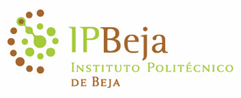 Rua Pedro Soares, S/N Campus do IPBeja, Apartado 6155		 7800-295 Beja| PORTUGAL Tel: +351 284 314 400 | Fax: +351 284 314 401 E-mail: geral@ipbeja.pt NIF: 680 038 671 www.ipbeja.pt TERMO DE RESPONSABILIDADENome:_______________________________________________________________________, Vínculo ao IPBeja,__________________________, residente em:________________________________________________ com o contribuinte número __________________, declara que tomou conhecimento do Regulamento de Cedência de uso temporário da Bicicleta do Projeto U-Bike, Academia a Pedalar e compromete- se a usar a bicicleta de forma zelosa e adequada. Mais declara, que se responsabiliza pelos custos que decorram das perdas e danos provocados na bicicleta bem como pelas utilizações abusivas que dela seja feita, comprometendo-se a devolver a bicicleta nas condições de funcionamento em que a mesma lhe foi entregue.Foi lhe entregue com a Bike nº________CapaceteCadeadoCarregadorBeja, dia _____ de ________________. De 20_____.Assinatura __________________________________